Objednávka č.  240/2021na faktuře uvádějte vždy č. objednávkyObjednatel	DodavatelMěsto Nový Bydžov	Obchodní firma : Atlantik servis, s.r.o.	Masarykovo náměstí 1	Sídlo :	  U cihelny 623/504 01 NOVÝ BYDŽOV			  Líbeznice			  25065 Líbeznice  IČ :         00269247	IČ : 	27370895DIČ : CZ00269247	DIČ :  CZ27370895Plátce DPHLhůta plnění : 02.07.2021 -31.08.2021		Cena s DPH : 104 786,00Kč 			Dne: 28.06.2021Vyřizuje / tel. : 									AKCEPTACE dne 02. 07. 2021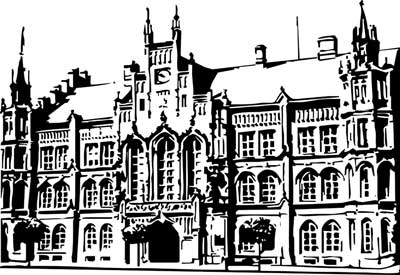 Město Nový BydžovMasarykovo náměstí 1, 504 01 Nový BydžovID schránky v ISDS: 2umb8hkObjednáváme u Vás na základě přiloženého cenového rozpočtu výměnu havaijní části kanalizačního potrubí s napojením stávajících přípojek a snížení přípojky ze dvora pro budovu č. p. 507, Masarykovo náměstí v Novém Bydžově.ODPAPoložkaZPÚZORJORGORGKč3613612103040304        104 786,00Předběžnou kontrolu provedl a nárok schválil:Předběžnou kontrolu provedl a nárok schválil:Předběžnou kontrolu provedl a nárok schválil:Předběžnou kontrolu provedl a nárok schválil:Předběžnou kontrolu provedl a nárok schválil:Předběžnou kontrolu provedl a nárok schválil:Příkazce operace: Příkazce operace: Příkazce operace: Příkazce operace: Příkazce operace: Příkazce operace: Správce rozpočtu:  Správce rozpočtu:  Správce rozpočtu:  Správce rozpočtu:  Správce rozpočtu:  Správce rozpočtu:  Datum:Datum:Datum: